10 días 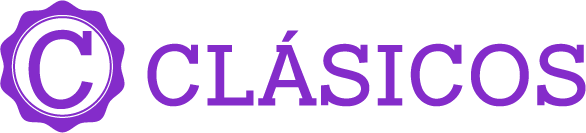 Salidas: diarias (01 ene – 31 dic 2020)Mínimo 2 pasajeros.Dia 1.- Honolulu – Oahu (Waikiki)Llegada a Honolulu, los pasajeros tienen traslados desde el aeropuerto internacional de Honolulu hacia su hotel, a su llegada un representante estará esperando por usted y será recibido con un Lei de flores frescas. Al recoger su equipaje, pronto su asistente lo escoltará o indicará el módulo para tomar su transporte hacia su Hotel, el tiempo estimado de llegada hacia el Hotel es de media hora a partir de que la van sale del aeropuerto. Resto del día libre. Alojamiento.Dia 2.- Oahu (Waikiki)Dia libre para disfrutar de su Trolley pase de 4 días, más tarde a la hora  indicada debe presentarse en el punto de encuentro acordado para tomar el transporte hacia La Playa de Paradise Cove, donde tomara su Cena Hawaiiana, por favor es importante seguir las instrucciones del guía para el regreso y el punto de encuentro del autobús, así como el número de autobús para el retorno hacia su hotel. Alojamiento.Dia 3.- Oahu (Waikiki)Dia libre a disposición de los pasajeros. Alojamiento.Dia 4.- Oahu – MauiA la hora indicada nos trasladaremos hacia el Aeropuerto Internacional de Honolulu para tomar su vuelo a su siguiente Isla (vuelo incluido), llegada a Maui, traslado al hotel, a su llegada un representante de nuestra compañía estará esperando por usted y será recibido con una Lei de flores frescas, al recoger su equipaje, pronto su asistente lo escoltará o indicará el módulo para tomar su transporte hacia su hotel, el tiempo estimado de llegada hacia el Hotel es de media hora a partir de que la van sale del aeropuerto. Alojamiento.Dia 5.- Maui (tour en inglés)Este listo fuera del lobby de su hotel, al menos 15 minutos antes de la hora establecidas, un representante le recogerá a la hora indicada, este es un tour que deleita todos sus sentidos, a medida que viaja hacia algunos de los lugares más impresionantes de Maui, pasaremos a través de selvas tropicales y cascadas en las regiones más frías y húmedas, y las zonas volcánicas y espectacular follaje en lugares más secos de Maui, hay espectaculares vistas al mar en ciertas partes, a lo largo de la ruta. Un camino largo y ascendente a través de granjas de caballos y arboledas de eucalipto imponentes le lleva al Parque Nacional Haleakala, usted visitará el espectacular cráter volcánico, el Monte. Haleakala, que en hawaiano significa "Casa del Sol Naciente", a una altitud de 10.023 pies están literalmente sobre las nubes, incluso podrás ver el volcán Mauna Loa en la vecina Isla Grande. (Por lo general, no se recomienda escalar a esta altitud para personas con enfermedades del corazón o con enfermedades de altitud, también se recomienda un período de espera de 24 horas para cualquier persona que haya buceado recientemente). Luego se dirige al Valle de Iao, donde el Rey Kamehameha derrotó al ejército de Maui, y la Aguja de Iao, una enorme formación de lava cubierta de árboles que se eleva sobre el piso del valle a una altura de 2,250 pies también visitará Lahaina Town, una aldea ballenera del siglo XIX. Lahaina también es conocida por sus restaurantes populares, boutiques y galerías, que tendrá mucho tiempo para explorar cuando nos detengamos aquí para el almuerzo (no incluido). Alojamiento.Dia 6.- MauiDia libre a disposición de los pasajeros. ¿Qué Hacer en Sus Tiempos Libres? La isla de Maui, también conocido como la Isla del Valle, es la segunda isla más grande de Hawaii y el hogar de una gran variedad de atracciones para los visitantes, en Maui, se puede encontrar de todo, desde millas de playas de arena blanca a los viajes de las ciudades históricas llenas de rica historia y la cultura sin fin, si es temporada usted puede contratar un tour para observar las ballenas o visitar Hana, aquí usted puede pasar por túneles de lava extintos, hacer snorkel en Molokini para observar la belleza del Coral Hawaiiano o Visitar el Maui Ocean Center, un lugar de conservación de tortugas hawaiianas, si usted es amante del Golf, le recomendamos visitar Wailea Golf Resorts Gold o simplemente puede contratar un mini crucero con cena para observar la puesta del sol. Le recomendamos visite el Concierge Desk de su hotel para mayor información sobre estas actividades. Alojamiento.Dia 7.- Maui – Big Island (Kona)A la hora indicada nos trasladaremos hacia el Aeropuerto Internacional de Maui para tomar su vuelo a Kona (Vuelo incluido), usted tiene traslados desde el Aeropuerto internacional de Kona en La Isla Grande hacia su hotel, a  su llegada un representante estará esperando por usted y será recibido con una Lei de flores frescas, al recoger su equipaje, pronto su asistente lo escoltará o indicará el módulo para tomar su transporte hacia su Hotel, el tiempo estimado de llegada hacia el Hotel es de media hora a partir de que la van sale del aeropuerto. Alojamiento.Dia 8.- Big Island (Kona)Descubra la belleza natural y la excitación volcánica de Hawái en nuestro tour Big Island Grand Circle de día completo (servicio en inglés), el Grand Circle Island Adventure te transporta de exuberantes selvas tropicales al Parque Nacional Volcanes en un gran día de viaje alrededor de la Isla Grande, viaje con estilo y comodidad a bordo de nuestro espacioso mini-aeropuerto con aire acondicionado o autocar, transporte de ida y vuelta en el hotel Kona y narración experta incluida en esta excursión de un día a Hawaii Big Island, disfrute de un paseo panorámico en nuestros autocares con aire acondicionado a lo largo de la costa sur de Hawái, vea la bahía de Kealakekua, establecida hace más de mil años, y vistas espectaculares de la costa desde su parada de Kona Coffee, pregúntele a su experto guía sobre el Capitán Cook y la historia de la zona, continúa tu aventura mientras viajamos por el extremo sur de Hawái hasta llegar al Parque Nacional de los Volcanes, llamado Patio de recreo de Pele (admisión incluida). Visite el Museo Jaggar y mire un video espectacular lleno de erupciones volcánicas, descubra las pantallas informativas y camine por el Tubo de Lava Thurston y conduzca por Kilauea Iki, un cráter de pozo cerca de la cima, y ​​las Steam Vents.TEN EN CUENTA: ESTE TOUR OFRECE TRANSPORTE DE ROUNDTRIP DESDE KONA HOTELS SOLAMENTE. SI TE QUEDAS EN HILO, ES UNA MANIOBRA APROXIMADA DE 2.5 HORAS PARA KONA Y DEBERAS LLEGAR POR TU CUENTA.Dia 9.- Big Island (Kona)Dia libre a disposición de los pasajeros. Alojamiento.¿Qué hacer en su tiempo libre? La Isla Grande es una gigantesca planta de juego, y no ser capaz de hacer todas las actividades en unas vacaciones es un "problema " que a menudo se encuentra en Hawaii. Saber cuáles son las posibles actividades es la clave para la elección de la actividad que es adecuado para usted y/o su familia. Aquí es donde nuestra lista completa de las actividades de la isla grande le viene muy bien. Algunas de las razones de la fama al aire libre de la Isla Grande son los siguientes: Los cientos de millas de costa para los nadadores, buceadores y surfistas. Los volcanes que ofrecen paisajes cambiantes impresionantes y también es perfecto lugar para observar las estrellas tanto para excursionistas y ciclistas. El lado de Kona (oeste) de la isla que es conocida por su clase mundial en campos de golf y la observación de ballenas. El lado de Hilo (este) que cuenta con alzas exuberante selva tropical, cascadas (por ejemplo, el arco iris cae o Akaka), aguas termales y de fácil acceso lava que fluye al rojo vivo. Si desea aventura, le recomendamos rente un auto por uno o 2 días y explore toda los rincones de la Isla a su propio paso.Dia 10.- Big Island (Kona)A la hora acordada traslado al aeropuerto, Fin de los servicios.SE NECESITA VISA PARA INGRESAR A USAIncluye:Traslados de llegada y salida en Honolulu y KonaLei de flores frescas de bienvenida en las 3 Islas3 noches de alojamiento en Waikiki, 3 en Maui y 3 en KonaTour Oficial de Honolulu en trolley pase de 4 Dias IlimitadoFiesta Luau típica Hawaiiana con cena y traslados redondosTraslados de Salida Waikiki Beach a Honolulu AirportVuelo Interisla desde Honolulu Airport a Kahului MauiTraslados de llegada Kahului Aiport Maui a Hotel en MauiTour de Haleakala y lo Mejor de Maui y Iao Valley La Haina (Ingles)Traslados de salida regulares Maui a aeropuerto Kahului MauiVuelo interisla desde Kaului Maui a Kona Big IslandTraslados de llegada aeropuerto Kona a hotel en Kona o WailkoloaTour gran circulo de la Isla y parque nacional de los Volcanes (Ingles)No incluyeBoleto aereoAlimentos.Manejo de equipajePropinas e impuestos o resort fee (pagadero directo en el hotel)Todo servicio no descrito en el precio incluyeImportante:Los hoteles están sujetos a cambio según la disponibilidad al momento de la reserva por el tour operador. En ciertas fechas, los hoteles propuestos no están disponibles debido a eventos anuales preestablecidos. En esta situación, se mencionará al momento de la reserva y confirmaremos los hoteles disponibles de la misma categoría de los mencionados.Habitaciones estándar. En caso de preferir habitaciones superiores favor de consultar.No se reembolsará ningún traslado o visita en el caso de no disfrute o de cancelación del mismo.Precio de menor aplica compartiendo habitación con 2 adultos.Precios sujetos a confirmación, Black Outs y temporada en los parques.El orden de las actividades puede tener modificacionesAl momento de su registro en el hotel, una tarjeta de crédito le será requerida, esto es con el fin de garantizar que usted se compromete a no dañar la habitación y dejarla en las mismas condiciones que le fue entregada. La Tarjeta de crédito le ayudara también para abrir crédito dentro de las instalaciones del hotel para consumo interno. Por favor tome nota que todos los hoteles Resort en Hawaii, requieren de un cobro denominado “RESORT FEE” también conocido como “Cuota del Resort”, la cual le permite usar las instalaciones del hotel libremente. Este “Resort Fee” varía en cada hotel y va de $25.00 a $35.00 por noche, los cuales usted deberá pagar directamente.HOTELES PREVISTOS O SIMILARESHOTELES PREVISTOS O SIMILARESHOTELES PREVISTOS O SIMILARESCIUDADHOTELCAT.WAIKIKIHILTON HAWAIIAN VILLAGEPMAUISHERATON MAUI RESORTPKONASHERATON KONA RESORTPPRECIOS POR PERSONA EN USDPRECIOS POR PERSONA EN USDPRECIOS POR PERSONA EN USDPRECIOS POR PERSONA EN USDPRECIOS POR PERSONA EN USDPRECIOS POR PERSONA EN USD01 ENE ´20 - 28 FEB ´21DBLTPLCPLSGLMNRTERRESTRE36303290314063801450TERRESTRE Y AEREO41703830368069201990SUGERENCIA DE AEREO CON UNITED MEX/IAH/HNL//KOA/SFO/MEXIMPUESTOS (SUJETOS A CONFIRMACIÓN): 350 USDSUPLEMENTO DESDE EL INTERIOR DEL PAÍS: CONSULTARTARIFAS SUJETAS A DISPONIBILIDAD Y CAMBIO SIN PREVIO AVISO SE CONSIDERA MENOR DE 2 A 11 AÑOSVIGENCIA: 01 ENE ´20 - 28 FEB ´21 (EXCEPTO PUENTES, SEMANA SANTA, DÍAS FESTIVOS, CONSULTE SUPLEMENTOS).     